1.                                                     2.                                              3. 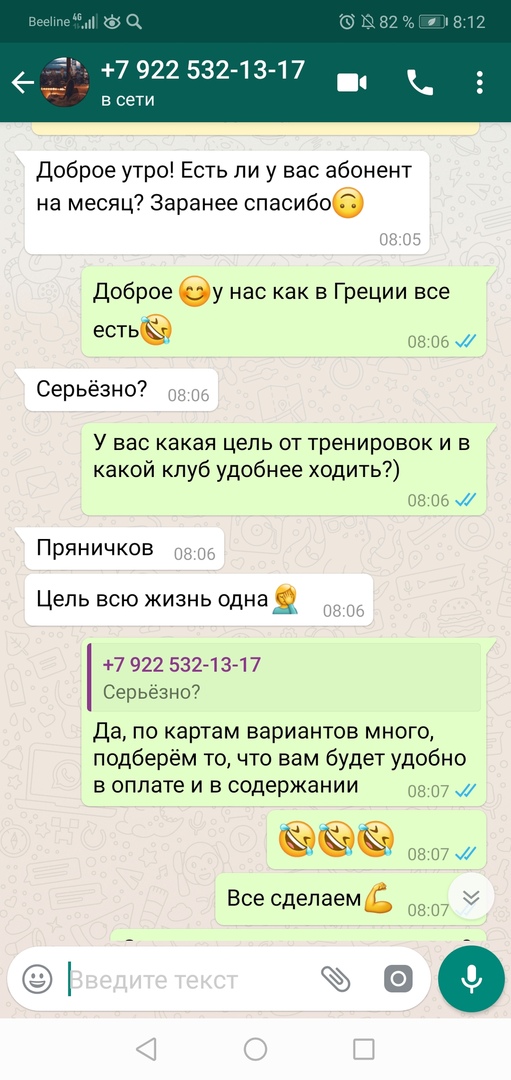 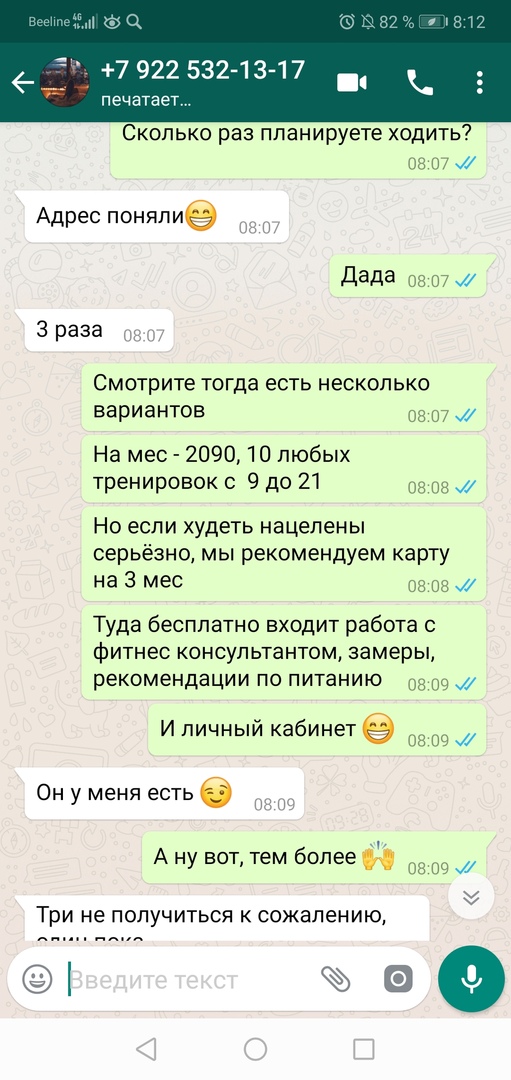 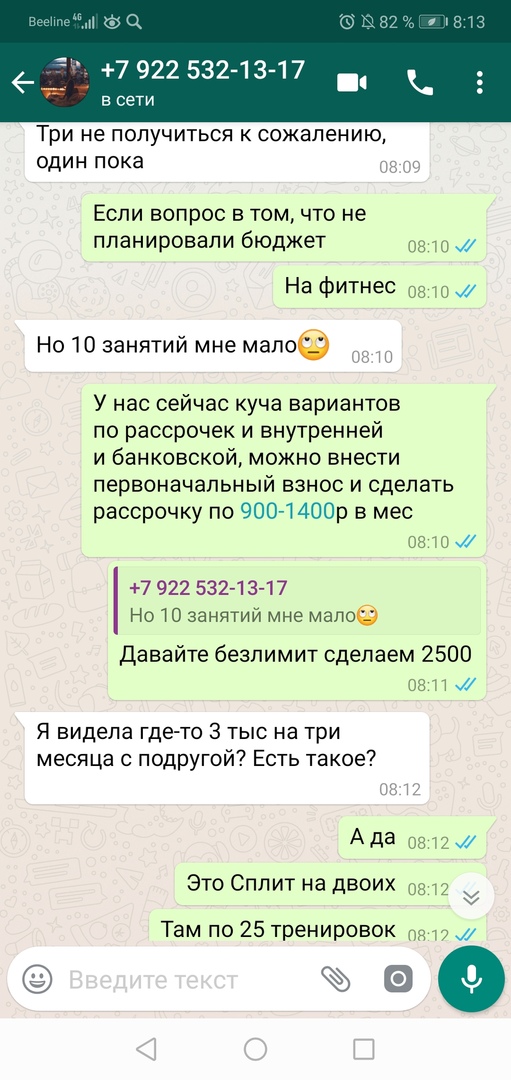 4.                                                        5.                                                       6. 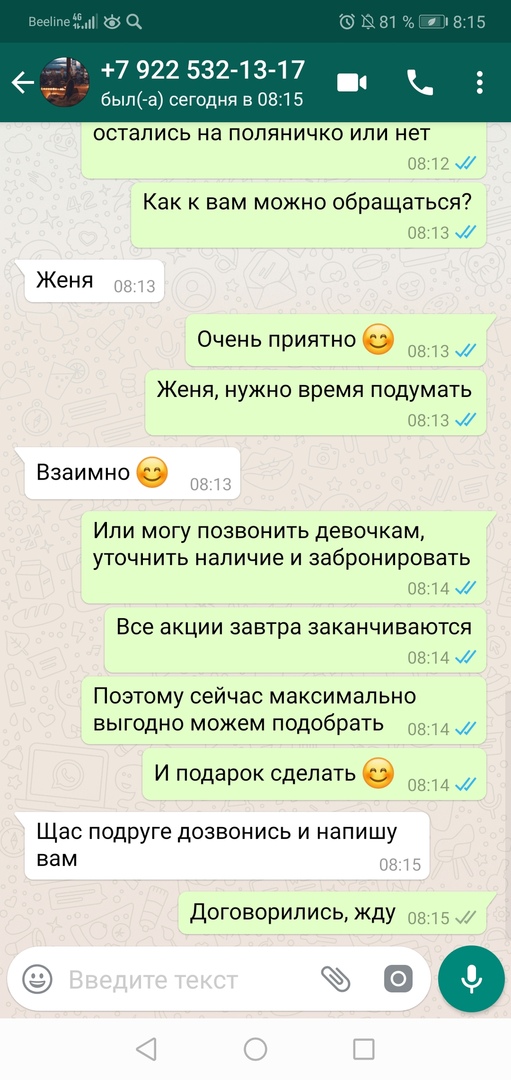 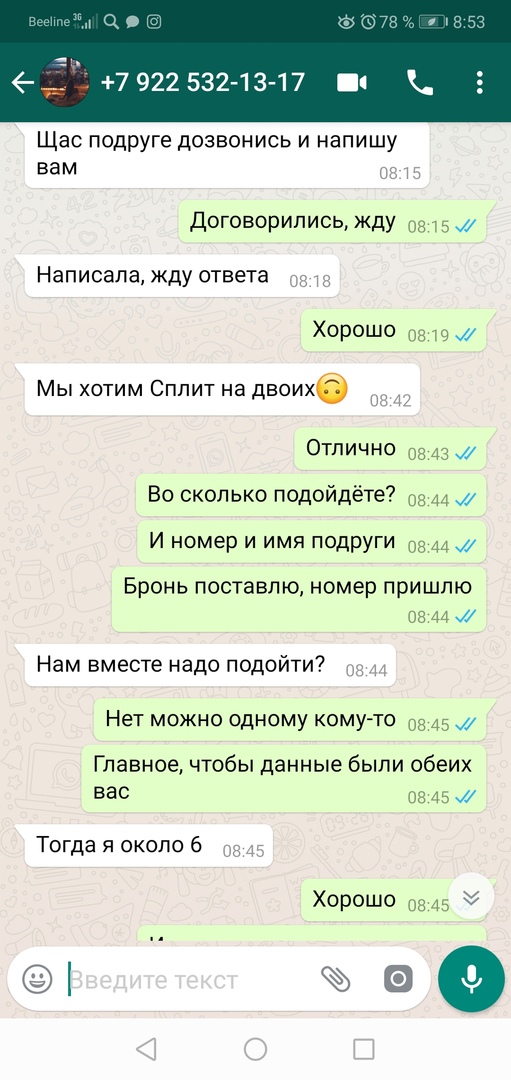 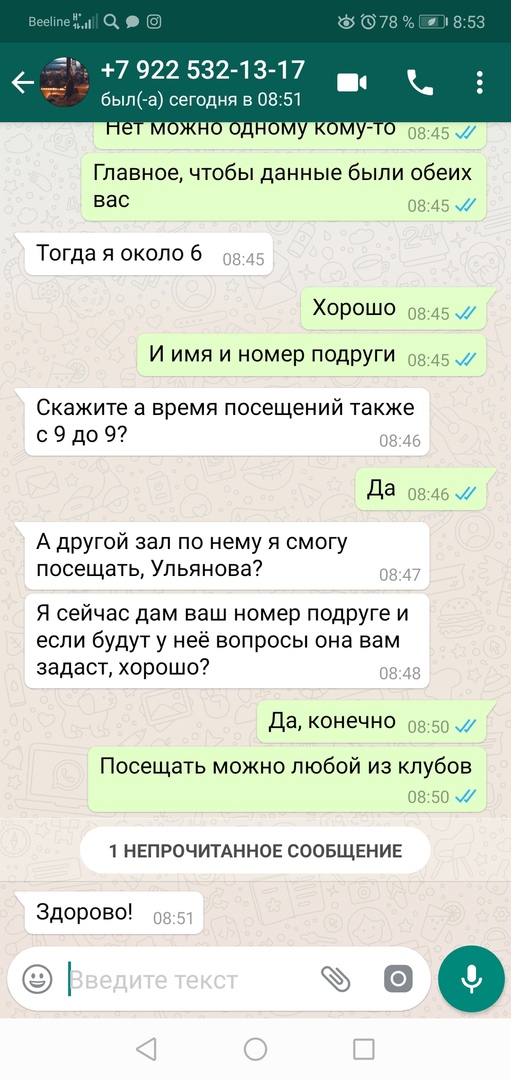        1.                                                                 2.                                                3.             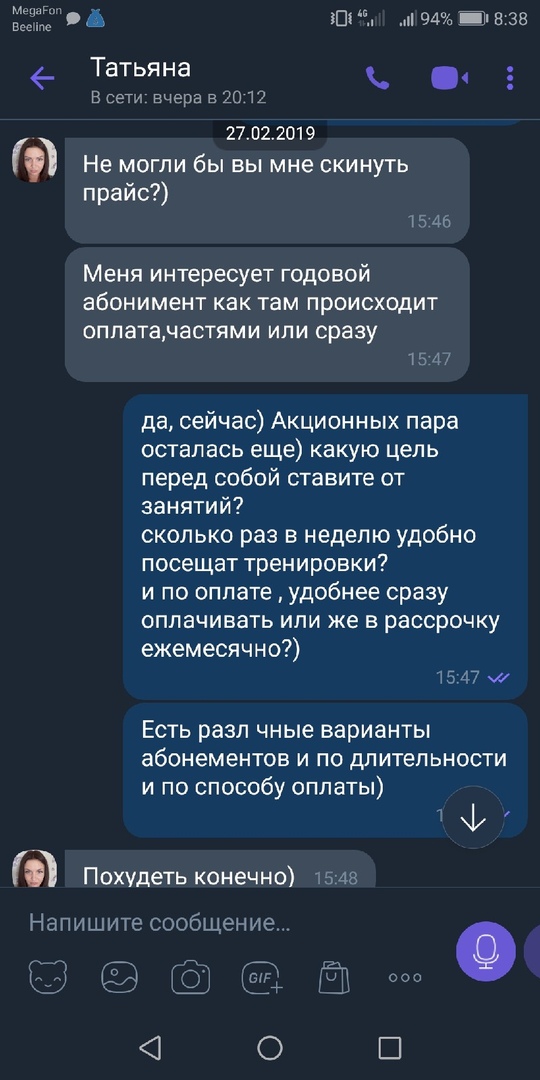 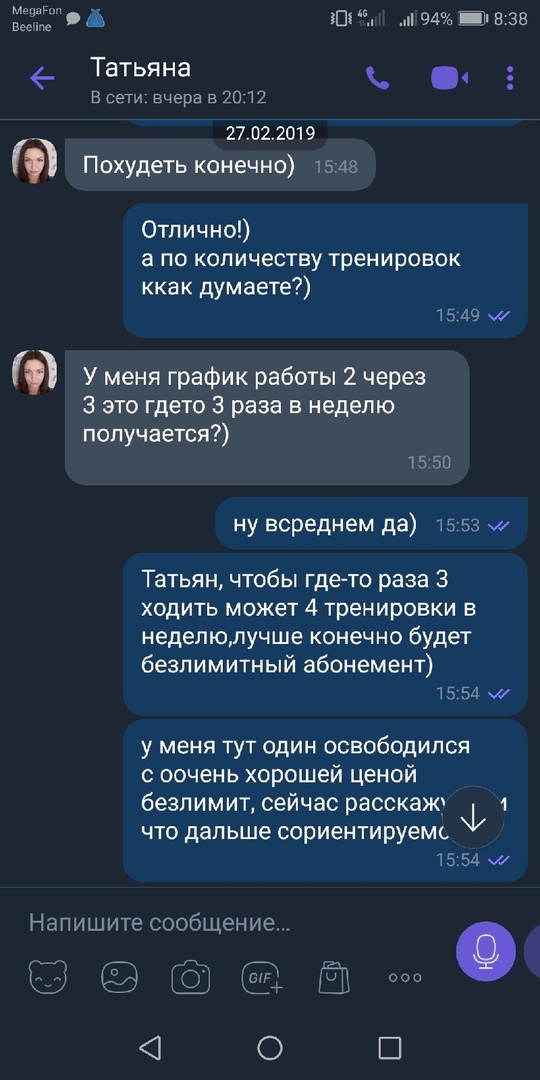 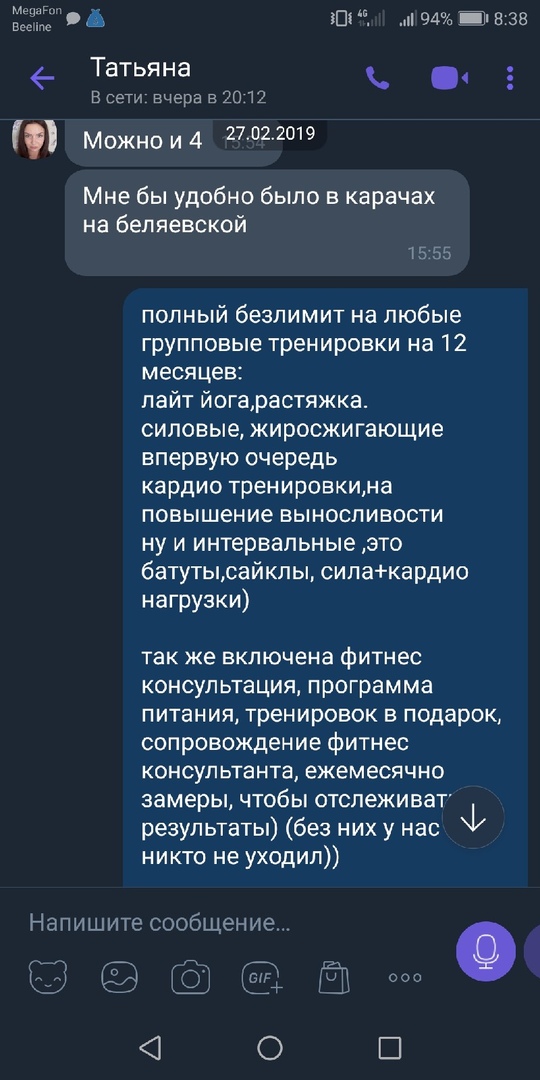 . 	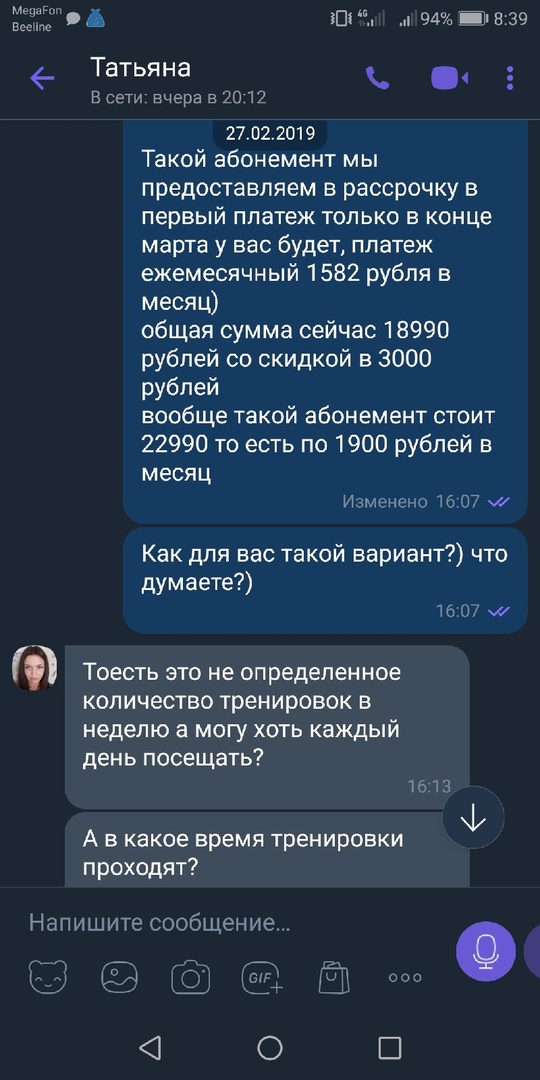 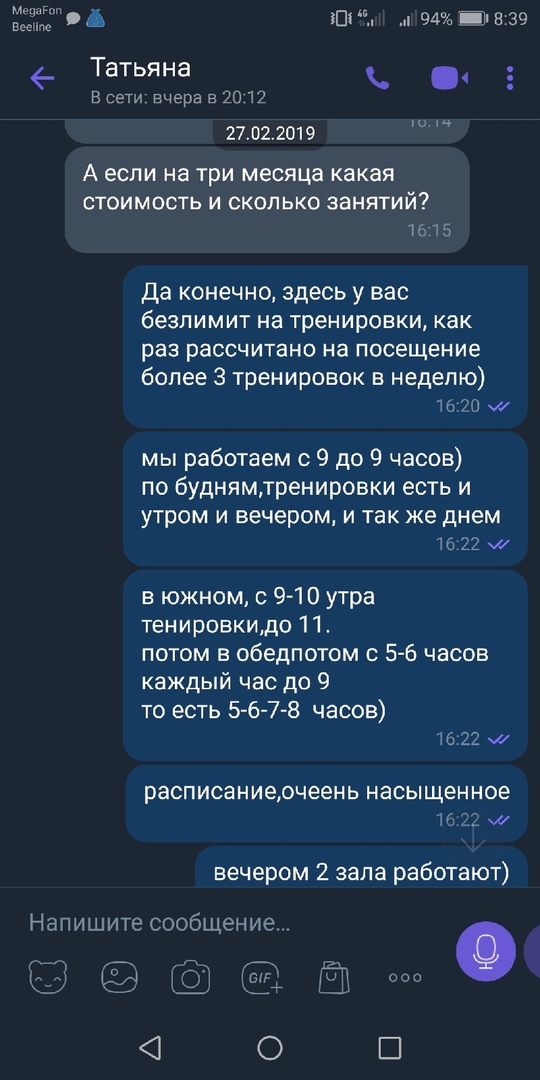 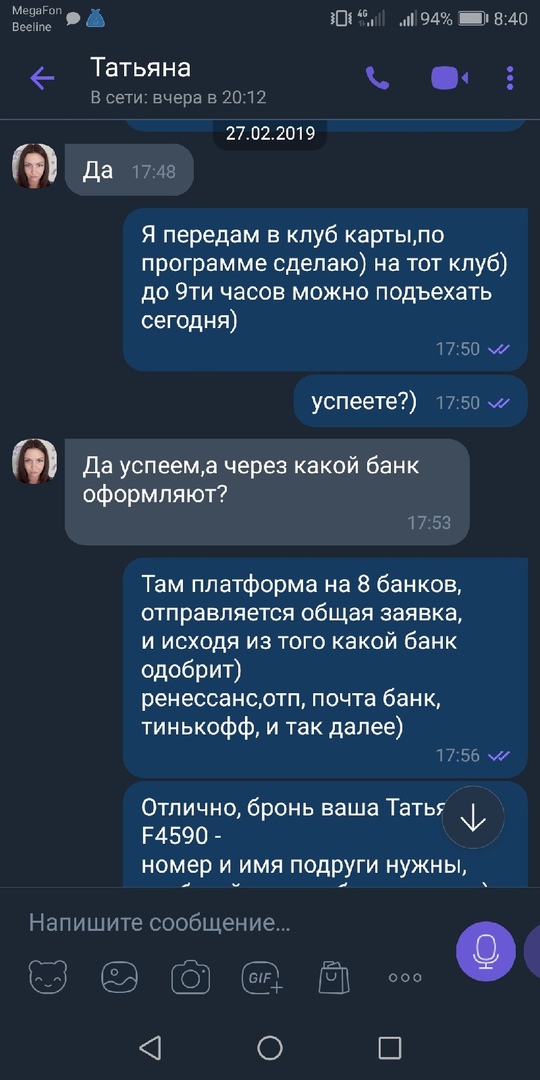 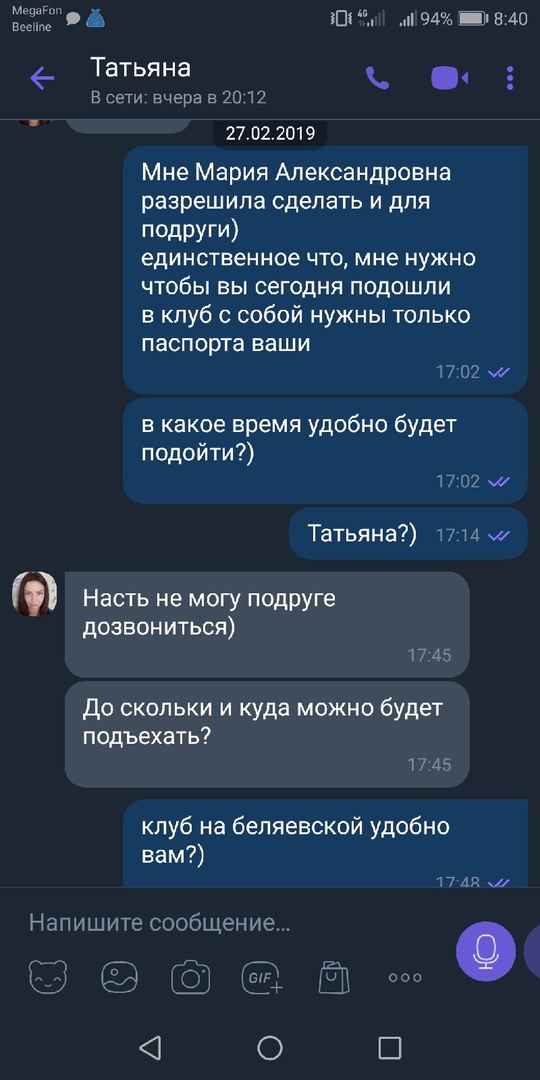 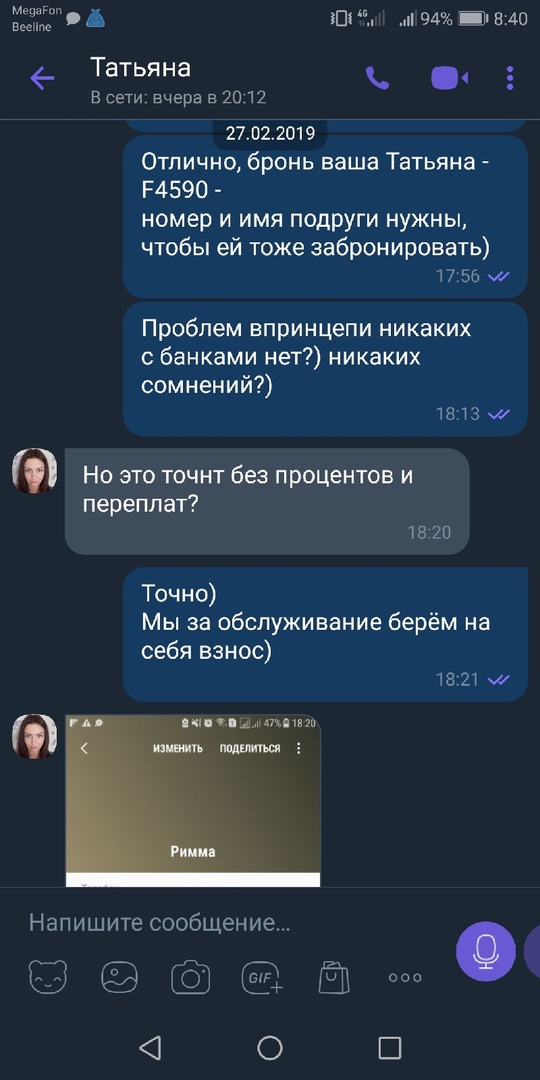 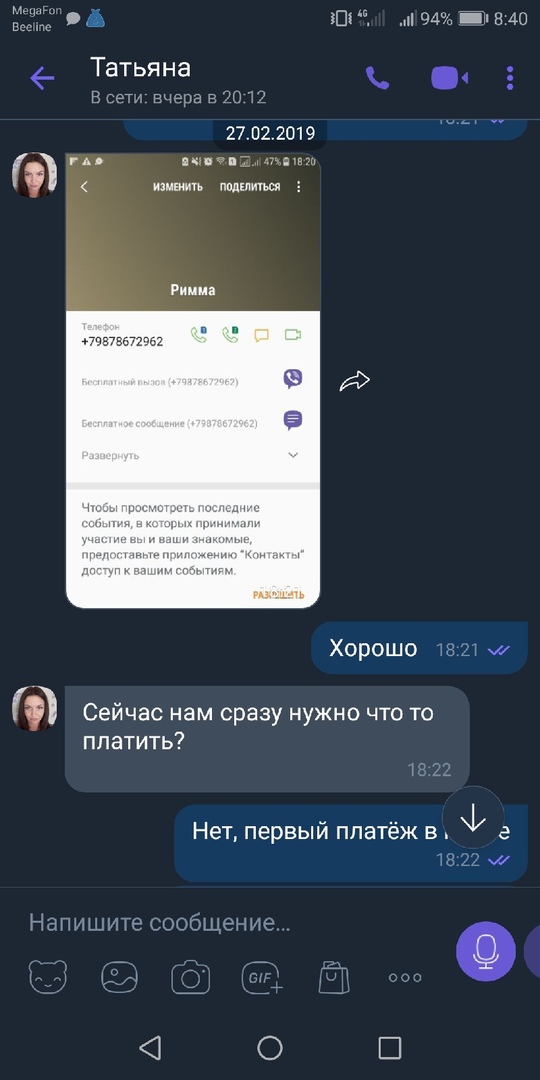 